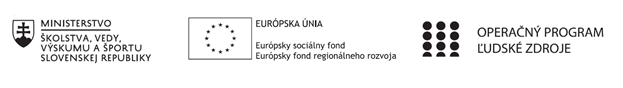 Správa o činnosti pedagogického klubu Príloha:Prezenčná listina zo stretnutia pedagogického klubuPríloha správy o činnosti pedagogického klubu                                                                                             PREZENČNÁ LISTINAMiesto konania stretnutia: Gymnázium, Hlinská 29, Žilina Dátum konania stretnutia: 	12.04.2021Trvanie stretnutia: 	od 14:00 hod	do 17:00 hod	Zoznam účastníkov/členov pedagogického klubu:Meno prizvaných odborníkov/iných účastníkov, ktorí nie sú členmi pedagogického klubu  a podpis/y:Prioritná osVzdelávanieŠpecifický cieľ1.1.1 Zvýšiť inkluzívnosť a rovnaký prístup ku kvalitnému vzdelávaniu a zlepšiť výsledky a kompetencie detí a žiakovPrijímateľGymnáziumNázov projektuGymza číta, počíta a bádaKód projektu  ITMS2014+312011U517Názov pedagogického klubu GymzaMatDátum stretnutia  pedagogického klubu12.04.2021Miesto stretnutia  pedagogického klubuGymnázium, Hlinská 29, ŽilinaMeno koordinátora pedagogického klubuMgr.Tatiana HikováOdkaz na webové sídlo zverejnenej správywww.gymza.skManažérske zhrnutie:       Projektová úloha „Obraz  plný matematických funkcií“Grafy sa používajú na prezentovanie údajov o čomkoľvek, napr. obchod s cennými papiermi, zisky spoločností. Grafy, tabuľky a diagramy sú druhmi schém a slúžia na to, aby poskytli vizuálnejší pohľad na analýzu informácií. Ide o jednoduchý spôsob, ako ukázať pohyby veličín  v priebehu času, v porovnaní so zmenami v dlhých častiach textu.Hlavné body, témy stretnutia, zhrnutie priebehu stretnutia: Využitie dostupných podkladov na tvorbu  zadania projektovej úlohy v téme Grafy funkcií.Návrhy opatrení a zmien pre ďalšiu prácu so žiakmi v prepojení na programy Geogebra a pod. Závery a odporúčania:Pre žiakov je dôležité vedieť čítať informácie z grafov, vidieť vzájomné vzťahy. Rôzne tvary grafov umožňujú rozvoj abstraktného myslenia, ale aj opačne v abstraktnom umení môžu žiaci vidieť rôzne grafy. Zadanie projektu umožní žiakom rozvoj abstrakcie a tvorivosti pri tvorbe obrazu a hľadanie medzipredmetových  vzťahov najmä v Umení a kultúre. Projektová úloha rozvíja matematické myslenie v oblasti konštrukcie grafu v sústave súradníc, schopnosť uplatniť rôzne výtvarné techniky pri dotvorení obrazu.Pri kreslení grafov môžu žiaci využiť IKT – vhodné softvéry a grafický tablet a pod. Projektová úloha umožní uspieť a vyniknúť aj žiakom, u ktorých záujem o matematiku nie je na dostatočnej úrovni. Vypracoval (meno, priezvisko)PaedDr. Antónia Bartošová  Dátum12.04.2021PodpisSchválil (meno, priezvisko)Mgr. Tatiana HikováDátum12.04.2021PodpisPrioritná os:VzdelávanieŠpecifický cieľ:1.1.1 Zvýšiť inkluzívnosť a rovnaký prístup ku kvalitnému vzdelávaniu a zlepšiť výsledky a kompetencie detí a žiakovPrijímateľ:GymnáziumNázov projektu:Gymza číta, počíta a báda Kód ITMS projektu:312011U517Názov pedagogického klubu:GymzaMatč.Meno a priezviskoPodpisInštitúcia1.PaedDr. Antónia BartošováGymnázium2.Mgr. Tatiana HikováGymnázium3.PaedDr. Andrea Bednárová, PhD. Gymnázium4.RNDr. Nataša GerthofferováPNGymnáziumč.Meno a priezviskoPodpisInštitúcia